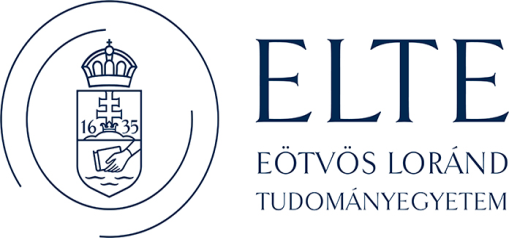 EÖTVÖS LORÁND TUDOMÁNYEGYETEMADATLAP a doktori értekezés nyilvánosságra hozatalához és a DOI-azonosítók feltüntetésérőlI. A doktori értekezés adataiA szerző neve:A doktori értekezés címe és alcíme:A doktori iskola neve:	A doktori iskolán belüli doktori program neve: A témavezető neve és tudományos fokozata:	A témavezető munkahelye:MTA Adatbázis-azonosító:DOI-azonosító:II. Nyilatkozatok 1. A doktori értekezés szerzőjeként a) hozzájárulok, hogy a doktori fokozat megszerzését követően a doktori értekezésem és a tézisek nyilvánosságra kerüljenek az ELTE Digitális Intézményi Tudástárban. Felhatalmazom a ………………………………………. Doktori Iskola hivatalának ügyintézőjét …………………………., hogy az értekezést és a téziseket feltöltse az ELTE Digitális Intézményi Tudástárba, és ennek során kitöltse a feltöltéshez szükséges nyilatkozatokat. b) kérem, hogy a mellékelt kérelemben részletezett szabadalmi, illetőleg oltalmi bejelentés közzétételéig a doktori értekezést ne bocsássák nyilvánosságra az Egyetemi Könyvtárban és az ELTE Digitális Intézményi Tudástárban;c) kérem, hogy a nemzetbiztonsági okból minősített adatot tartalmazó doktori értekezést a minősítés (dátum)-ig tartó időtartama alatt ne bocsássák nyilvánosságra az Egyetemi Könyvtárban és az ELTE Digitális Intézményi Tudástárban;d) kérem, hogy a mű kiadására vonatkozó mellékelt kiadó szerződésre (kiadói szándéknyilatkozatra) tekintettel a doktori értekezést a könyv megjelenéséig ne bocsássák nyilvánosságra az Egyetemi Könyvtárban, és az ELTE Digitális Intézményi Tudástárban csak a könyv bibliográfiai adatait tegyék közzé. Ha a könyv a fokozatszerzést követőn egy évig nem jelenik meg, hozzájárulok, hogy a doktori értekezésem és a tézisek nyilvánosságra kerüljenek az Egyetemi Könyvtárban és az ELTE Digitális Intézményi Tudástárban.2. A doktori értekezés szerzőjeként kijelentem, hogy a) a ELTE Digitális Intézményi Tudástárba feltöltendő doktori értekezés és a tézisek saját eredeti, önálló szellemi munkám és legjobb tudomásom szerint nem sértem vele senki szerzői jogait; b) a doktori értekezés és a tézisek nyomtatott változatai és az elektronikus adathordozón benyújtott tartalmak (szöveg és ábrák) mindenben megegyeznek.3. A doktori értekezés szerzőjeként hozzájárulok a doktori értekezés és a tézisek szövegének plágiumkereső adatbázisba helyezéséhez és plágiumellenőrző vizsgálatok lefuttatásához.4. A doktori értekezés szerzőjeként kijelentem, hogy az értekezés (és a tézisek) szakirodalmi hivatkozásainak jegyzékében a dokumentumok DOI-azonosítóját minden lehetséges esetben maradéktalanul feltüntettem. Kelt:a doktori értekezés szerzőjének aláírása